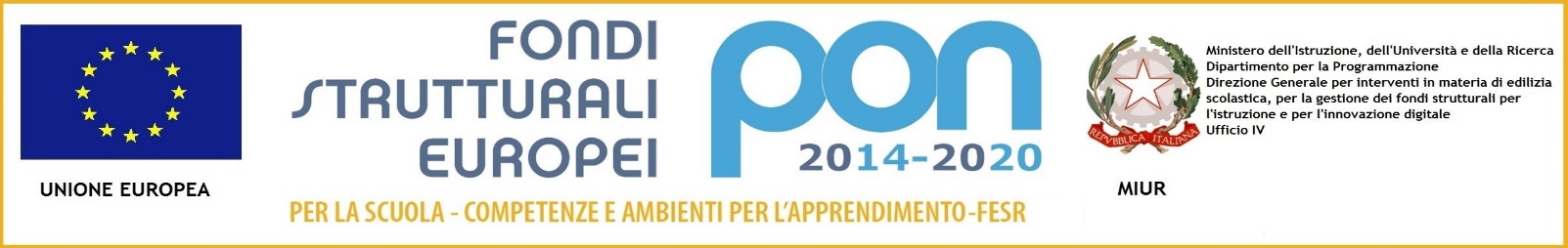 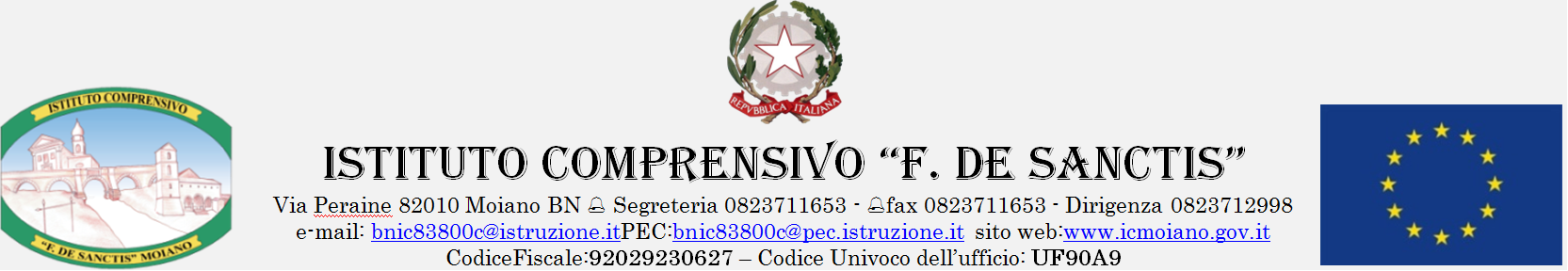 ALLEGATO A (istanza di partecipazione PROGETTISTA)Al Dirigente ScolasticoIC F. DE SANCTISDomanda di partecipazione alla selezione PROGETTO EDUGREENIl/la sottoscritto/a_____________________________________________________________nato/a a _______________________________________________ il ____________________codice fiscale |__|__|__|__|__|__|__|__|__|__|__|__|__|__|__|__|residente a ___________________________via_____________________________________recapito tel. _____________________________ recapito cell. _____________________indirizzo E-Mail _______________________________indirizzo PEC______________________________in servizio presso ______________________________ con la qualifica di ________________________CHIEDEDi partecipare alla selezione per l’attribuzione dell’incarico di ESPERTO PROGETTISTA relativamente al progetto:A tal fine, consapevole della responsabilità penale e della decadenza da eventuali benefici acquisitinel caso di dichiarazioni mendaci, dichiara sotto la propria responsabilità quanto segue:di aver preso visione delle condizioni previste dal bandodi essere in godimento dei diritti politicidi non aver subito condanne penali ovvero di avere i seguenti provvedimenti penali pendenti: __________________________________________________________________di non avere procedimenti penali pendenti, ovvero di avere i seguenti procedimenti penali pendenti : __________________________________________________________________di impegnarsi a documentare puntualmente tutta l’attività svoltadi essere disponibile ad adattarsi al calendario definito dal Gruppo Operativo di Pianodi non essere in alcuna delle condizioni di incompatibilità con l’incarico previsti dalla norma vigentedi avere la competenza informatica l’uso della piattaforma on line “Gestione progetti PON scuola”Data___________________ firma_____________________________________________Si allega alla presente Documento di identità in fotocopiaAllegato B (griglia di valutazione)Curriculum VitaeN.B.: La domanda priva degli allegati e non firmati non verrà presa in considerazioneIl/la sottoscritto/a, ai sensi della legge 196/03, autorizza l’ISTITUTO COMPRENSIVO F. DE SANCTIS altrattamento dei dati contenuti nella presente autocertificazione esclusivamente nell’ambito e per ifini istituzionali della Pubblica AmministrazioneData___________________ firma____________________________________________Titolo ProgettoIdentificativoCUPEDUGREENCodice nazionaleCodice Progetto: 13.1.3A FESRPON- CA-2022- 218H19J22000200006